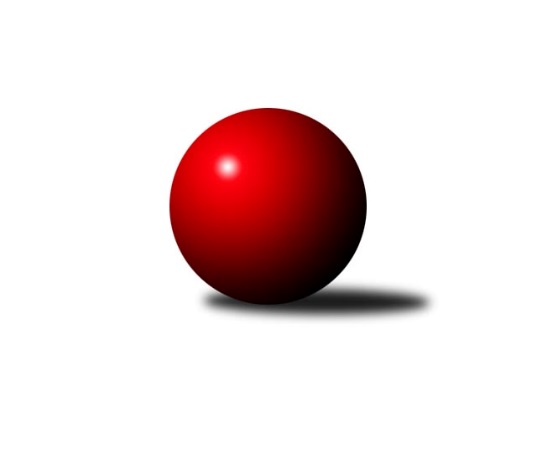 Č.3Ročník 2008/2009	28.9.2008Nejlepšího výkonu v tomto kole: 2602 dosáhlo družstvo: TJ Sokol MohelniceKrajský přebor OL 2008/2009Výsledky 3. kolaSouhrnný přehled výsledků:TJ Tatran Litovel	- TJ  Krnov ˝B˝	4:12	2440:2442		24.9.TJ Kovohutě Břidličná ˝B˝	- SK Olomouc Sigma MŽ	4:12	2312:2347		27.9.KKŽ Šternberk ˝A˝	- Spartak Přerov ˝C˝	2:14	2446:2525		27.9.TJ Sokol Mohelnice	- KK Zábřeh  ˝C˝	11:5	2602:2480		27.9.TJ Horní Benešov ˝C˝	- SKK Jeseník ˝B˝	12:4	2523:2369		27.9.TJ Horní Benešov ˝E˝	- KK Lipník nad Bečvou ˝A˝	6:10	2451:2462		27.9.KK Lipník nad Bečvou ˝B˝	- TJ Pozemstav Prostějov	4:12	2306:2320		28.9.Tabulka družstev:	1.	TJ  Krnov ˝B˝	3	3	0	0	37 : 11 	 	 2408	6	2.	KK Lipník nad Bečvou ˝A˝	3	3	0	0	36 : 12 	 	 2457	6	3.	TJ Sokol Mohelnice	3	3	0	0	35 : 13 	 	 2613	6	4.	SK Olomouc Sigma MŽ	3	2	0	1	30 : 18 	 	 2389	4	5.	TJ Pozemstav Prostějov	3	2	0	1	26 : 22 	 	 2446	4	6.	TJ Horní Benešov ˝C˝	3	2	0	1	26 : 22 	 	 2389	4	7.	Spartak Přerov ˝C˝	3	1	1	1	28 : 20 	 	 2472	3	8.	TJ Horní Benešov ˝E˝	3	1	1	1	25 : 23 	 	 2459	3	9.	TJ Kovohutě Břidličná ˝B˝	3	1	0	2	22 : 26 	 	 2364	2	10.	KK Lipník nad Bečvou ˝B˝	3	1	0	2	20 : 28 	 	 2279	2	11.	TJ Tatran Litovel	3	1	0	2	18 : 30 	 	 2330	2	12.	KK Zábřeh  ˝C˝	3	0	0	3	14 : 34 	 	 2472	0	13.	SKK Jeseník ˝B˝	3	0	0	3	10 : 38 	 	 2377	0	14.	KKŽ Šternberk ˝A˝	3	0	0	3	9 : 39 	 	 2457	0Podrobné výsledky kola:	 TJ Tatran Litovel	2440	4:12	2442	TJ  Krnov ˝B˝	Jaroslav Navrátil	 	 185 	 203 		388 	 0:2 	 424 	 	211 	 213		Martin Koraba	Jaroslav Ďulík	 	 206 	 221 		427 	 2:0 	 387 	 	188 	 199		Jaroslav Lakomý	Jaromír Janošec	 	 216 	 201 		417 	 2:0 	 383 	 	173 	 210		Jiří Chylík	Miroslav Talášek	 	 202 	 204 		406 	 0:2 	 437 	 	231 	 206		František Vícha	Miroslav Sigmund	 	 194 	 210 		404 	 0:2 	 412 	 	205 	 207		Stanislav Kopal	Ludvík Vymazal	 	 189 	 209 		398 	 0:2 	 399 	 	201 	 198		Pavel Jalůvkarozhodčí: Nejlepší výkon utkání: 437 - František Vícha	 TJ Kovohutě Břidličná ˝B˝	2312	4:12	2347	SK Olomouc Sigma MŽ	Zdeněk Chmela ml.	 	 195 	 201 		396 	 2:0 	 370 	 	191 	 179		Radek Malíšek	Zdeněk Fiury st. st.	 	 188 	 193 		381 	 0:2 	 415 	 	222 	 193		Petr Malíšek	Vladimír Štrbík	 	 174 	 200 		374 	 0:2 	 376 	 	171 	 205		Jiří Malíšek	Petr Otáhal	 	 172 	 195 		367 	 0:2 	 372 	 	185 	 187		Pavel Jüngling	Zdeněk Fiury ml. ml.	 	 213 	 196 		409 	 2:0 	 392 	 	198 	 194		Miroslav Hyc	Josef Veselý	 	 209 	 176 		385 	 0:2 	 422 	 	208 	 214		František Baslarrozhodčí: Nejlepší výkon utkání: 422 - František Baslar	 KKŽ Šternberk ˝A˝	2446	2:14	2525	Spartak Přerov ˝C˝	Petr Pick	 	 199 	 194 		393 	 0:2 	 416 	 	208 	 208		Rostislav Petřík	David Pospíšil	 	 209 	 222 		431 	 2:0 	 429 	 	208 	 221		Petr Vácha	Pavel Smejkal	 	 193 	 196 		389 	 0:2 	 429 	 	207 	 222		Václav Pumprla	Pavel  Ďuriš ml.	 	 204 	 203 		407 	 0:2 	 416 	 	202 	 214		David Janušík	Emil Pick	 	 205 	 182 		387 	 0:2 	 388 	 	185 	 203		Jiří Hradílek	Jindřich Gavenda	 	 214 	 225 		439 	 0:2 	 447 	 	216 	 231		Marek  Navrátilrozhodčí: Nejlepší výkon utkání: 447 - Marek  Navrátil	 TJ Sokol Mohelnice	2602	11:5	2480	KK Zábřeh  ˝C˝	Rostislav Krejčí	 	 217 	 221 		438 	 0:2 	 440 	 	238 	 202		Jan Kolář	Petr Polášek	 	 199 	 220 		419 	 1:1 	 419 	 	209 	 210		Kamil Komenda	Zdeněk Šebesta	 	 208 	 221 		429 	 0:2 	 434 	 	211 	 223		Jiří Michálek	Jaroslav Jílek	 	 227 	 189 		416 	 2:0 	 401 	 	204 	 197		Karel Ondruch	Ľudovit Kumi	 	 206 	 218 		424 	 2:0 	 391 	 	210 	 181		Jan Tomášek	Ondřej Pospíšil	 	 237 	 239 		476 	 2:0 	 395 	 	193 	 202		Josef Sitta st.rozhodčí: Nejlepší výkon utkání: 476 - Ondřej Pospíšil	 TJ Horní Benešov ˝C˝	2523	12:4	2369	SKK Jeseník ˝B˝	Miloslav  Petrů	 	 198 	 194 		392 	 2:0 	 385 	 	195 	 190		Zdeněk Janoud	Zdeněk Kment	 	 204 	 196 		400 	 0:2 	 404 	 	205 	 199		Jiří Fárek	Robert Kučerka	 	 193 	 200 		393 	 0:2 	 411 	 	203 	 208		Jaromíra Smejkalová	Michael Dostál	 	 197 	 235 		432 	 2:0 	 420 	 	219 	 201		Karel Kučera	Michal Klich	 	 239 	 232 		471 	 2:0 	 402 	 	194 	 208		Miroslav Setinský	Jan Kriwenky	 	 209 	 226 		435 	 2:0 	 347 	 	185 	 162		Jaroslav Navrátilrozhodčí: Nejlepší výkon utkání: 471 - Michal Klich	 TJ Horní Benešov ˝E˝	2451	6:10	2462	KK Lipník nad Bečvou ˝A˝	Michal Rašťák	 	 195 	 218 		413 	 2:0 	 387 	 	194 	 193		Jitka Szczyrbová	Luděk Zeman	 	 234 	 219 		453 	 2:0 	 394 	 	196 	 198		Richard Štětka	Jaromír Martiník	 	 195 	 230 		425 	 2:0 	 418 	 	211 	 207		Zdeněk  Macháček ml	Kamil Kovařík	 	 224 	 179 		403 	 0:2 	 405 	 	188 	 217		Rostislav Pelz	Zbyněk Tesař	 	 203 	 188 		391 	 0:2 	 473 	 	244 	 229		Zdeněk  Macháček	Pavel Hrnčíř *1	 	 164 	 202 		366 	 0:2 	 385 	 	191 	 194		Vilém Zeinerrozhodčí: střídání: *1 od 51. hodu Jana MartiníkováNejlepší výkon utkání: 473 - Zdeněk  Macháček	 KK Lipník nad Bečvou ˝B˝	2306	4:12	2320	TJ Pozemstav Prostějov	Ladislav Skřivánek	 	 191 	 200 		391 	 0:2 	 393 	 	199 	 194		Ondřej Matula	Radek Kolář	 	 200 	 174 		374 	 2:0 	 360 	 	151 	 209		Karel Meissel	Jan Lankaš	 	 174 	 206 		380 	 0:2 	 386 	 	189 	 197		Jakub Marušinec	Zdeněk Krejčiřík	 	 181 	 174 		355 	 0:2 	 372 	 	176 	 196		Stanislav Feike	Radek Lankaš	 	 206 	 211 		417 	 2:0 	 384 	 	191 	 193		Václav Kovařík	Jiří Kolář	 	 183 	 206 		389 	 0:2 	 425 	 	211 	 214		Miroslav Adámekrozhodčí: Nejlepší výkon utkání: 425 - Miroslav AdámekPořadí jednotlivců:	jméno hráče	družstvo	celkem	plné	dorážka	chyby	poměr kuž.	Maximum	1.	Ondřej Pospíšil 	TJ Sokol Mohelnice	479.75	307.8	172.0	1.5	2/2	(483)	2.	Zdeněk Šebesta 	TJ Sokol Mohelnice	447.25	294.0	153.3	1.8	2/2	(463)	3.	Petr Rak 	TJ Horní Benešov ˝C˝	436.50	306.5	130.0	7.0	2/2	(453)	4.	Zdeněk  Macháček 	KK Lipník nad Bečvou ˝A˝	435.67	305.0	130.7	5.0	3/3	(473)	5.	Petr Vácha 	Spartak Přerov ˝C˝	434.33	300.3	134.0	2.7	3/3	(442)	6.	Petr Polášek 	TJ Sokol Mohelnice	432.75	292.5	140.3	8.0	2/2	(449)	7.	David Pospíšil 	KKŽ Šternberk ˝A˝	432.00	299.0	133.0	3.0	2/2	(433)	8.	Jan Kolář 	KK Zábřeh  ˝C˝	428.25	291.8	136.5	5.0	2/2	(440)	9.	Luděk Zeman 	TJ Horní Benešov ˝E˝	427.00	305.3	121.7	6.0	1/1	(453)	10.	Rostislav Petřík 	Spartak Přerov ˝C˝	426.33	290.3	136.0	4.3	3/3	(438)	11.	Jaroslav Koudelný 	TJ Sokol Mohelnice	424.00	292.0	132.0	7.0	2/2	(447)	12.	Jan Stískal 	TJ Pozemstav Prostějov	423.50	296.0	127.5	7.5	2/3	(426)	13.	Karel Meissel 	TJ Pozemstav Prostějov	423.33	278.3	145.0	6.3	3/3	(459)	14.	Rostislav Krejčí 	TJ Sokol Mohelnice	421.75	291.5	130.3	8.3	2/2	(438)	15.	Jaromír Martiník 	TJ Horní Benešov ˝E˝	421.67	294.3	127.3	4.3	1/1	(430)	16.	Martin Koraba 	TJ  Krnov ˝B˝	420.33	290.3	130.0	4.0	3/3	(433)	17.	Michal Rašťák 	TJ Horní Benešov ˝E˝	420.33	294.0	126.3	8.3	1/1	(435)	18.	Petr Pick 	KKŽ Šternberk ˝A˝	418.00	284.8	133.3	4.8	2/2	(428)	19.	Zbyněk Tesař 	TJ Horní Benešov ˝E˝	417.00	290.0	127.0	7.3	1/1	(458)	20.	Miroslav Talášek 	TJ Tatran Litovel	415.75	289.8	126.0	4.3	2/2	(420)	21.	Pavel Jalůvka 	TJ  Krnov ˝B˝	414.00	289.3	124.7	4.7	3/3	(431)	22.	David Janušík 	Spartak Přerov ˝C˝	413.00	296.0	117.0	10.0	2/3	(416)	23.	Karel Kučera 	SKK Jeseník ˝B˝	412.50	276.0	136.5	5.5	2/2	(420)	24.	Zdeněk  Macháček ml 	KK Lipník nad Bečvou ˝A˝	412.33	292.3	120.0	6.0	3/3	(418)	25.	Jan Kriwenky 	TJ Horní Benešov ˝C˝	411.75	288.3	123.5	4.8	2/2	(444)	26.	Richard Štětka 	KK Lipník nad Bečvou ˝A˝	409.67	281.3	128.3	6.7	3/3	(440)	27.	Stanislav Kopal 	TJ  Krnov ˝B˝	408.00	279.3	128.7	8.0	3/3	(416)	28.	Zdeněk   Macháček st. 	KK Lipník nad Bečvou ˝A˝	407.00	269.5	137.5	4.0	2/3	(436)	29.	Jaromíra Smejkalová 	SKK Jeseník ˝B˝	407.00	283.8	123.3	5.0	2/2	(411)	30.	Radek Lankaš 	KK Lipník nad Bečvou ˝B˝	406.75	280.8	126.0	7.5	2/2	(417)	31.	Emil Pick 	KKŽ Šternberk ˝A˝	405.50	275.8	129.8	6.0	2/2	(422)	32.	Zdeněk Chmela  ml.	TJ Kovohutě Břidličná ˝B˝	405.33	280.3	125.0	4.3	3/3	(425)	33.	Josef Sitta st. 	KK Zábřeh  ˝C˝	405.25	282.3	123.0	5.0	2/2	(424)	34.	Zdeněk Fiury ml.  ml.	TJ Kovohutě Břidličná ˝B˝	405.00	281.0	124.0	6.5	2/3	(409)	35.	Pavel  Ďuriš ml. 	KKŽ Šternberk ˝A˝	405.00	294.3	110.8	10.3	2/2	(409)	36.	Michael Dostál 	TJ Horní Benešov ˝C˝	404.00	273.0	131.0	6.5	2/2	(432)	37.	Václav Šubert 	KKŽ Šternberk ˝A˝	404.00	294.0	110.0	8.0	2/2	(414)	38.	František Baslar 	SK Olomouc Sigma MŽ	403.33	272.7	130.7	3.7	3/3	(422)	39.	Radek Malíšek 	SK Olomouc Sigma MŽ	402.33	279.7	122.7	6.0	3/3	(426)	40.	Stanislav Feike 	TJ Pozemstav Prostějov	402.33	283.3	119.0	10.0	3/3	(423)	41.	Ladislav Skřivánek 	KK Lipník nad Bečvou ˝B˝	402.00	276.5	125.5	3.5	2/2	(413)	42.	Josef Veselý 	TJ Kovohutě Břidličná ˝B˝	400.67	274.7	126.0	4.3	3/3	(425)	43.	František Vícha 	TJ  Krnov ˝B˝	400.50	275.0	125.5	6.0	2/3	(437)	44.	Miroslav Setinský 	SKK Jeseník ˝B˝	400.50	277.0	123.5	6.8	2/2	(413)	45.	Vilém Zeiner 	KK Lipník nad Bečvou ˝A˝	400.00	277.0	123.0	11.0	2/3	(415)	46.	Jitka Szczyrbová 	KK Lipník nad Bečvou ˝A˝	399.67	278.3	121.3	4.7	3/3	(421)	47.	Jakub Marušinec 	TJ Pozemstav Prostějov	399.00	274.0	125.0	10.0	3/3	(409)	48.	Kamil Kovařík 	TJ Horní Benešov ˝E˝	398.00	268.5	129.5	7.0	1/1	(403)	49.	Jiří Malíšek 	SK Olomouc Sigma MŽ	397.67	274.3	123.3	6.0	3/3	(430)	50.	Petr Otáhal 	TJ Kovohutě Břidličná ˝B˝	397.67	279.0	118.7	7.7	3/3	(420)	51.	Miroslav Sigmund 	TJ Tatran Litovel	397.25	279.3	118.0	7.0	2/2	(404)	52.	Petr Malíšek 	SK Olomouc Sigma MŽ	396.67	281.7	115.0	9.0	3/3	(415)	53.	Pavel Jüngling 	SK Olomouc Sigma MŽ	396.33	280.3	116.0	8.0	3/3	(432)	54.	Jiří Chytil 	Spartak Přerov ˝C˝	393.50	274.5	119.0	10.0	2/3	(397)	55.	Jaromír Janošec 	TJ Tatran Litovel	393.25	265.8	127.5	4.8	2/2	(417)	56.	Rostislav Pelz 	KK Lipník nad Bečvou ˝A˝	393.00	287.5	105.5	9.5	2/3	(405)	57.	Miroslav Hyc 	SK Olomouc Sigma MŽ	392.67	276.7	116.0	5.3	3/3	(398)	58.	Jana Martiníková 	TJ Horní Benešov ˝E˝	392.00	265.0	127.0	6.0	1/1	(402)	59.	Karel Ondruch 	KK Zábřeh  ˝C˝	391.75	268.0	123.8	6.8	2/2	(401)	60.	Jiří Fárek 	SKK Jeseník ˝B˝	391.50	265.5	126.0	6.5	2/2	(404)	61.	Zdeněk Janoud 	SKK Jeseník ˝B˝	391.50	281.3	110.3	8.8	2/2	(422)	62.	Ondřej Matula 	TJ Pozemstav Prostějov	390.00	286.5	103.5	11.5	2/3	(393)	63.	Václav Kovařík 	TJ Pozemstav Prostějov	389.50	270.5	119.0	9.0	2/3	(395)	64.	Zdeněk Fiury st.  st.	TJ Kovohutě Břidličná ˝B˝	387.33	270.0	117.3	6.3	3/3	(432)	65.	Vladimír Vavrečka 	TJ  Krnov ˝B˝	384.50	272.0	112.5	7.0	2/3	(391)	66.	Jaroslav Ďulík 	TJ Tatran Litovel	384.50	274.5	110.0	9.0	2/2	(427)	67.	Miloslav Krchov 	TJ Kovohutě Břidličná ˝B˝	382.50	264.5	118.0	8.5	2/3	(409)	68.	Jan Karlík 	Spartak Přerov ˝C˝	381.50	253.0	128.5	6.0	2/3	(408)	69.	Jiří Hradílek 	Spartak Přerov ˝C˝	380.00	265.0	115.0	5.5	2/3	(388)	70.	Ludvík Vymazal 	TJ Tatran Litovel	379.75	275.5	104.3	9.3	2/2	(398)	71.	Zdeněk Vojáček 	KKŽ Šternberk ˝A˝	379.00	265.5	113.5	8.5	2/2	(391)	72.	Jan Lankaš 	KK Lipník nad Bečvou ˝B˝	378.50	264.5	114.0	9.5	2/2	(380)	73.	Jiří Kolář 	KK Lipník nad Bečvou ˝B˝	378.50	271.5	107.0	6.3	2/2	(389)	74.	Jaroslav Navrátil 	TJ Tatran Litovel	375.25	266.0	109.3	12.0	2/2	(388)	75.	Pavel Hrnčíř 	TJ Horní Benešov ˝E˝	373.00	266.0	107.0	4.0	1/1	(373)	76.	Jaroslav Navrátil 	SKK Jeseník ˝B˝	372.50	268.5	104.0	10.0	2/2	(398)	77.	Vladimír Štrbík 	TJ Kovohutě Břidličná ˝B˝	371.50	262.0	109.5	8.5	2/3	(374)	78.	Vlastimila Kolářová 	KK Lipník nad Bečvou ˝B˝	363.00	268.5	94.5	9.0	2/2	(376)	79.	Zdeněk Krejčiřík 	KK Lipník nad Bečvou ˝B˝	362.75	270.3	92.5	13.8	2/2	(382)		Marek  Navrátil 	Spartak Přerov ˝C˝	447.00	303.0	144.0	5.0	1/3	(447)		Michal Klich 	TJ Horní Benešov ˝C˝	442.00	314.5	127.5	8.0	1/2	(471)		Jiří Michálek 	KK Zábřeh  ˝C˝	434.00	286.0	148.0	3.0	1/2	(434)		Václav Pumprla 	Spartak Přerov ˝C˝	429.00	285.0	144.0	3.0	1/3	(429)		Jindřich Gavenda 	KKŽ Šternberk ˝A˝	427.50	292.0	135.5	5.5	1/2	(439)		Jiří Srovnal 	KK Zábřeh  ˝C˝	427.00	280.0	147.0	5.5	1/2	(444)		Martin Liška 	KK Zábřeh  ˝C˝	427.00	289.5	137.5	3.0	1/2	(442)		Miroslav Adámek 	TJ Pozemstav Prostějov	425.00	283.0	142.0	8.0	1/3	(425)		Ľudovit Kumi 	TJ Sokol Mohelnice	424.00	278.0	146.0	3.0	1/2	(424)		Zdeněk Kment 	TJ Horní Benešov ˝C˝	423.00	289.5	133.5	5.0	1/2	(446)		Jaroslav Jílek 	TJ Sokol Mohelnice	422.50	284.0	138.5	9.0	1/2	(429)		Jan Pernica 	TJ Pozemstav Prostějov	420.00	296.0	124.0	9.0	1/3	(420)		Kamil Komenda 	KK Zábřeh  ˝C˝	419.00	270.0	149.0	1.0	1/2	(419)		Jiří Vrba 	SKK Jeseník ˝B˝	418.00	278.0	140.0	2.0	1/2	(418)		Jiří Kohoutek 	Spartak Přerov ˝C˝	418.00	292.0	126.0	8.0	1/3	(418)		Martin Zaoral 	TJ Pozemstav Prostějov	413.00	285.0	128.0	13.0	1/3	(413)		Pavel Buchta 	TJ  Krnov ˝B˝	408.00	277.0	131.0	5.0	1/3	(408)		Michal Symerský 	Spartak Přerov ˝C˝	405.00	308.0	97.0	7.0	1/3	(405)		Zdeněk Sobota 	TJ Sokol Mohelnice	403.00	270.0	133.0	7.0	1/2	(403)		Robert Kučerka 	TJ Horní Benešov ˝C˝	401.50	283.5	118.0	9.0	1/2	(410)		Rostislav  Cundrla 	SKK Jeseník ˝B˝	396.00	250.0	146.0	3.0	1/2	(396)		Tomáš Dražil 	KK Zábřeh  ˝C˝	395.50	294.0	101.5	13.0	1/2	(406)		Miloslav  Petrů 	TJ Horní Benešov ˝C˝	392.00	305.0	87.0	15.0	1/2	(392)		Jan Tomášek 	KK Zábřeh  ˝C˝	391.00	287.0	104.0	10.0	1/2	(391)		Pavel Smejkal 	KKŽ Šternberk ˝A˝	389.00	275.0	114.0	12.0	1/2	(389)		Jaroslav Lakomý 	TJ  Krnov ˝B˝	387.00	253.0	134.0	4.0	1/3	(387)		Miluše Rychová 	TJ  Krnov ˝B˝	385.00	270.0	115.0	7.0	1/3	(385)		Jiří Chylík 	TJ  Krnov ˝B˝	383.00	263.0	120.0	8.0	1/3	(383)		Marie Karásková 	SKK Jeseník ˝B˝	375.00	250.0	125.0	7.0	1/2	(375)		Radek Kolář 	KK Lipník nad Bečvou ˝B˝	373.50	266.0	107.5	10.5	1/2	(374)		Zdeňka Habartová 	TJ Horní Benešov ˝C˝	373.00	268.0	105.0	9.0	1/2	(373)		Zdeněk Schmidt 	TJ  Krnov ˝B˝	364.00	256.0	108.0	11.0	1/3	(364)		Jiří Harszlak 	TJ Tatran Litovel	362.00	232.0	130.0	8.0	1/2	(362)		Michaela Kuková 	TJ Horní Benešov ˝C˝	359.00	254.0	105.0	10.0	1/2	(359)		Jaroslav  Koppa 	KK Lipník nad Bečvou ˝B˝	351.00	262.0	89.0	13.0	1/2	(351)		Lucie Fadrná 	TJ Horní Benešov ˝C˝	305.00	212.0	93.0	16.0	1/2	(305)Sportovně technické informace:Starty náhradníků:registrační číslo	jméno a příjmení 	datum startu 	družstvo	číslo startu
Hráči dopsaní na soupisku:registrační číslo	jméno a příjmení 	datum startu 	družstvo	Program dalšího kola:4. kolo1.10.2008	st	17:00	TJ  Krnov ˝B˝ - TJ Kovohutě Břidličná ˝B˝	4.10.2008	so	9:00	SKK Jeseník ˝B˝ - TJ Horní Benešov ˝E˝	4.10.2008	so	9:00	SK Olomouc Sigma MŽ - TJ Horní Benešov ˝C˝	4.10.2008	so	10:00	KK Zábřeh  ˝C˝ - KKŽ Šternberk ˝A˝	4.10.2008	so	12:00	TJ Pozemstav Prostějov - TJ Tatran Litovel	4.10.2008	so	12:00	Spartak Přerov ˝C˝ - KK Lipník nad Bečvou ˝B˝	4.10.2008	so	12:00	KK Lipník nad Bečvou ˝A˝ - TJ Sokol Mohelnice	Nejlepší šestka kola - absolutněNejlepší šestka kola - absolutněNejlepší šestka kola - absolutněNejlepší šestka kola - absolutněNejlepší šestka kola - dle průměru kuželenNejlepší šestka kola - dle průměru kuželenNejlepší šestka kola - dle průměru kuželenNejlepší šestka kola - dle průměru kuželenNejlepší šestka kola - dle průměru kuželenPočetJménoNázev týmuVýkonPočetJménoNázev týmuPrůměr (%)Výkon3xOndřej PospíšilMohelnice4761xZdeněk  MacháčekKK Lipník A114.124731xZdeněk  MacháčekKK Lipník A4731xMichal KlichHor.Beneš.C113.644711xMichal KlichHor.Beneš.C4711xFrantišek VíchaKrnov B111.984371xLuděk ZemanHor.Beneš.E4533xOndřej PospíšilMohelnice111.714761xMarek  NavrátilSp.Přerov C4471xMarek  NavrátilSp.Přerov C109.684471xJan KolářZábřeh C4401xJaroslav ĎulíkLitovel109.42427